											ПРОЕКТ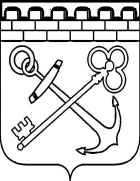 УПРАВЛЕНИЕ ЗАПИСИ АКТОВ ГРАЖДАНСКОГО СОСТОЯНИЯ ЛЕНИНГРАДСКОЙ ОБЛАСТИПРИКАЗот                         2019  года   №  О признании  утратившим силу приказа управления записи актов гражданского состояния Ленинградской области    от 30.06.2011 № 3«Об утверждении Административного регламента исполнения государственной функции по формированию и хранению книг государственной регистрации актов гражданского состояния, собранных из вторых экземпляров записей актов гражданского состояния»В соответствии  со  статьей 7 Федерального закона от 15.11.1997            № 143-ФЗ «Об актах гражданского состояния» приказываю:Признать утратившим силу приказ  управления записи актов гражданского состояния Ленинградской области приказ управления записи актов гражданского состояния Ленинградской области от  30.06.2011      № 3«Об утверждении Административного регламента исполнения государственной функции по формированию и хранению книг государственной регистрации актов гражданского состояния, собранных из вторых экземпляров записей актов гражданского состояния».Начальник  управления 						       М.Л. Страхова